Athens or Sparta—Who had the better education system?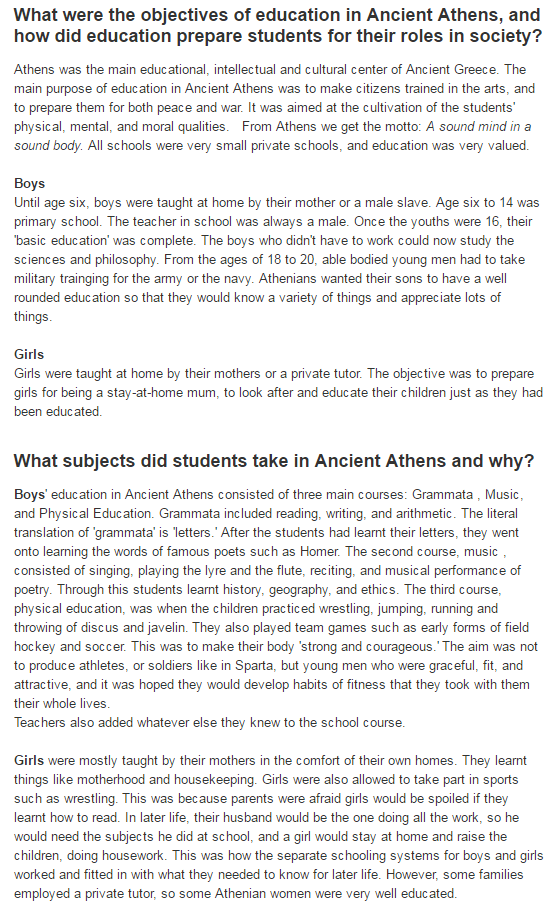 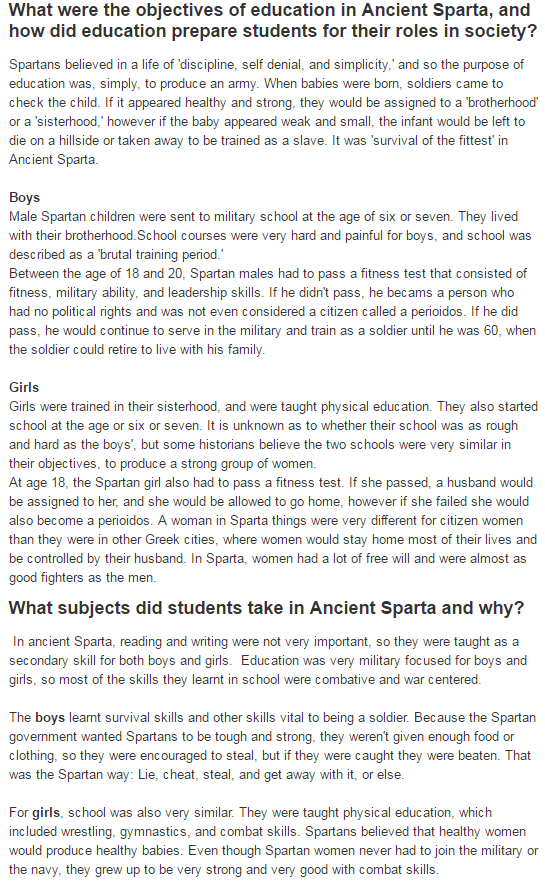 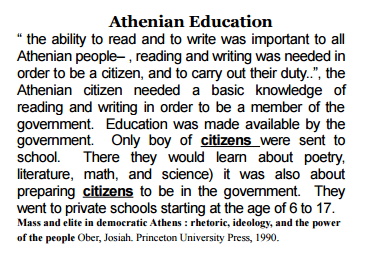 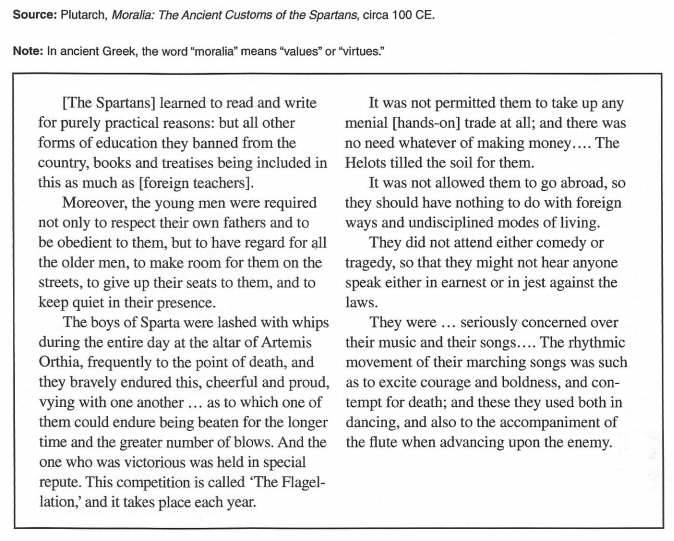 